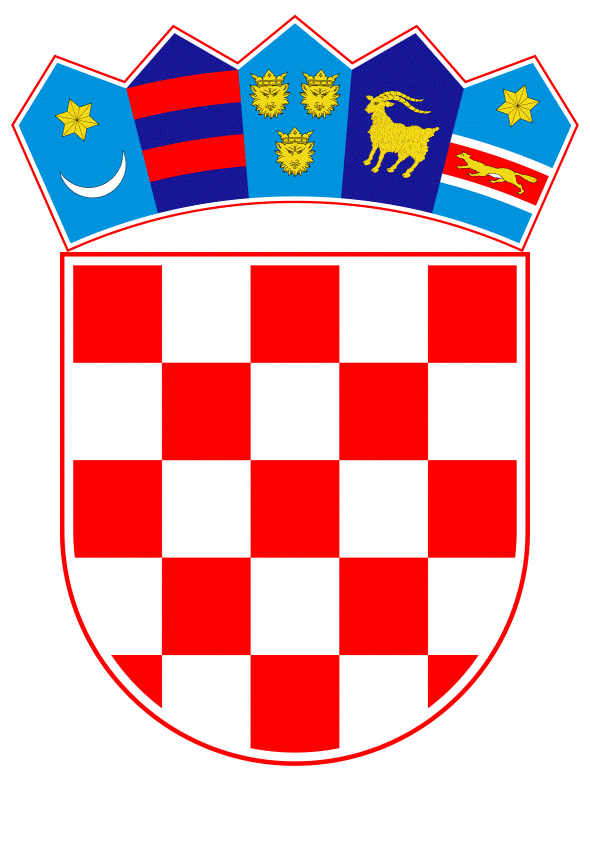 VLADA REPUBLIKE HRVATSKEZagreb, 13. prosinca 2023.____________________________________________________________________________________________________________________________________________________    __________________________________________________________________________PRIJEDLOGNa temelju članka 117. stavka 1. Zakona o proračunu („Narodne novine“, broj 144/21), a u vezi s člankom 60. Zakona o izvršavanju Državnog proračuna Republike Hrvatske za 2023. godinu („Narodne novine“, br. 145/22, 63/23 i 129/23), Vlada Republike Hrvatske je na sjednici održanoj dana ___________ 2023. donijelaODLUKUo izmjeni  Odluke o davanju suglasnosti društvu Zračna luka Osijek d.o.o., Osijek  za kreditno zaduženje kod Hrvatske poštanske banke d.d., Zagreb, radi  izmirenja dospjelih kreditnih i drugih obveza sukladno Planu poslovanja Zračne luke Osijek d.o.o. za 2019. godinuI.U Odluci o davanju suglasnosti društvu Zračna luka Osijek d.o.o., Osijek, za kreditno zaduženje kod Hrvatske poštanske banke d.d., Zagreb, radi izmirenja dospjelih kreditnih i drugih obveza sukladno Planu poslovanja Zračne luke Osijek d.o.o. za 2019. godinu, Klasa: 022-03/19-04/23, Urbroj: 50301-27/20-19-3, od 7. veljače 2019. godine i Klasa: 022-03/21-04/231, Urbroj: 50301-05/20-21-2 od 8. srpnja 2021. godine, u točki II. podstavak 7. mijenja se i glasi:Podstavak 8. mijenja se i glasi:Podstavak 9. mijenja se i glasi:„- kamatna stopa:                 3% godišnje, fiksna, obračunava se na iznos iskorištene, a                                                                  nedospjele glavnice kredita, redovna kamata u razdoblju počeka i                                              otplate kredita, obračunava se i naplaćuje mjesečno.“Podstavak 10. mijenja se i glasi:„- interkalarna kamata:           u razdoblju korištenja kredita, obračunava se i naplaćuje kvartalno                                              i na zadnji dan razdoblja korištenja.“II.Ova Odluka stupa na snagu danom donošenja.      KLASA:      URBROJ: PREDSJEDNIK                                                                          mr. sc. Andrej PlenkovićOBRAZLOŽENJEDruštvu Zračna luka Osijek d.o.o. (u daljnjem tekstu: Društvo), kao pravnoj osobi u većinskom vlasništvu Republike Hrvatske, Vlada Republike Hrvatske je 7. veljače 2019. godine dala suglasnost za dugoročni kredit donošenjem Odluke o davanju suglasnosti društvu Zračna luka Osijek d.o.o., Osijek, za kreditno zaduženje kod Hrvatske poštanske banke d.d., Zagreb, radi izmirenja dospjelih kreditnih i drugih obveza sukladno Planu poslovanja Zračne luke Osijek d.o.o. za 2019. godinu (Klasa: 022-03/19-04/23, Urbroj: 50301-27/20-19-3) te je odobrila i izdavanje državnog jamstva u korist Hrvatske poštanske banke d.d. na 80% iznosa kredita, donošenjem Odluke o davanju državnog jamstva u korist Hrvatske poštanske banke d.d. za kreditno zaduženje društva Zračna luka Osijek d.o.o., radi izmirenja dospjelih kreditnih i drugih obveza sukladno Planu poslovanja Zračne luke Osijek d.o.o. za 2019. godinu (Klasa: 022-03/19-04/23, Urbroj: 50301-27/20-15-5).Društvo je 22. ožujka 2019. godine sklopilo Ugovor o dugoročnom kreditu broj 2/2019 DPVPJS s Hrvatskom poštanskom bankom d.d., u iznosu do 22.000.000,00 kuna (u daljnjem tekstu: Osnovni ugovor), a dana 9. travnja 2019. godine i Ugovor o izdavanju Jamstva F-001-19 za uredno izmirenje dugoročnih obveza (Klasa: 343-01/18-01/12; Urbroj: 513-10-02-19-15) u iznosu do 17.600.000,00 kuna.Vlada Republike Hrvatske je 8. srpnja 2021. godine donijela Odluku o izmjeni Odluke o davanju suglasnosti društvu Zračna luka Osijek d.o.o., Osijek, za kreditno zaduženje kod Hrvatske poštanske banke d.d., Zagreb, radi izmirenja dospjelih kreditnih i drugih obveza sukladno Planu poslovanja Zračne luke Osijek d.o.o. za 2019. godinu (Klasa: 022-03/21-04/231, Urbroj: 50301-05/20-21-2) i Odluku o izmjeni Odluke o davanju državnog jamstva u korist Hrvatske poštanske banke d.d., Zagreb, za kreditno zaduženje društva Zračna luka Osijek d.o.o., Osijek, radi izmirenja dospjelih kreditnih i drugih obveza sukladno Planu poslovanja Zračne luke Osijek d.o.o. za 2019. godinu (Klasa: 022-03/21-04/231, Urbroj: 50301-05/20-21-4). Društvo je od banke zatražilo da mu se kao korisniku kredita odobri prolongat vraćanja dugoročnog kredita tj. zatražilo je odgodu plaćanja obveza iz Osnovnog ugovora te planira sklapanje IV. Dodatka Osnovnog ugovora, budući da bi, u ovom trenutku, otplata glavnice dugoročnog kredita  rezultirala nemogućnošću da Društvo podmiruje svoje ostale obveze na vrijeme te probleme s likvidnošću i stabilnošću poslovanja.Društvo je dostavilo i Potvrdu Hrvatske poštanske banke d.d. od 10. listopada 2023. godine, iz koje u bitnome proizlazi, da su svi uvjeti iz Indikativne ponude te pripadajućem prijedlogu IV. Dodatka Ugovoru o dugoročnom kreditu broj 2/2019 – DPVPJS i dalje na snazi.Za realizaciju tj. sklapanje IV. Dodatka Osnovnog ugovora potrebno je ishoditi prethodnu suglasnost Vlade Republike Hrvatske. Nacrtom IV. Dodatka Osnovnog ugovora, ugovorne strane utvrđuju da su 22. ožujka 2019. godine sklopile Ugovor o dugoročnom kreditu broj 2/2019-DPVPJS, da su 09. lipnja 2020. godine sklopile I. Dodatak Osnovnog ugovora, da su 17. lipnja 2020. godine sklopile II. Dodatak Osnovnog ugovora te da su 26. srpnja 2021. godine sklopile III. Dodatak Osnovnom ugovoru.I. Dodatkom Osnovnog ugovora, ugovorne strane su se usuglasile za odgodu u otplati kamata (moratorij) tj. za izmjenu načina naplate kamate po dugoročnom kreditu; II. Dodatkom Osnovnog ugovora, ugovorne strane usuglasile oko izmjene instrumenata osiguranja po Osnovnom ugovoru;III. Dodatkom Osnovnog ugovora, izmijenjene su odredbe utvrđene Osnovnim ugovorom koje se odnose na: - poček (od dana prijenosa kredita u otplatu do 30. travnja 2023.) te - način i rok vraćanja kredita (u 120 jednakih uzastopnih mjesečnih anuiteta od kojih prvi dospijeva na naplatu 31. svibnja 2023.), a pri čemu su svi ostali bitni uvjeti postojećeg kredita ostali nepromijenjeni.Iz Nacrta IV. Dodatka Osnovnog ugovora proizlazi da se mijenjaju uvjeti postojećeg kredita, a koji se odnose na: - poček (od dana prijenosa kredita u otplatu do 30. travnja 2025.); - način i rok vraćanja kredita (u 96 jednakih uzastopnih mjesečnih anuiteta od kojih prvi dospijeva na naplatu 31. svibnja 2025.); - kamatna stopa (3% godišnje, fiksna, obračunava se na iznos iskorištene, a nedospjele glavnice kredita, redovna kamata u razdoblju počeka i otplate kredita, obračunava se i naplaćuje mjesečno); - interkalarna kamata (u razdoblju korištenja kredita, obračunava se i naplaćuje kvartalno i na zadnji dan razdoblja korištenja).Donošenje ove odluke neće imati utjecaj na rashode i izdatke državnog proračuna Republike Hrvatske. Mogući fiskalni učinak na državni proračun Republike Hrvatske nastao bi u slučaju neizvršavanja obveza od strane društva Zračna luka Osijek d.o.o. prema kreditoru, u iznosu visine jamstva.U razdoblju od 2020. godine do danas, Društvo se nije dodatno zaduživalo te osim ovoga dugoročnog kredita u Hrvatskoj poštanskoj banci d.d. nema drugih kreditnih zaduženja.Slijedom navedenog, Ministarstvo mora, prometa i infrastrukture, predlaže donošenje predmetne Odluke, a kako bi se osigurali uvjeti odgode plaćanja kreditnih obveza Društva temeljem Osnovnog ugovora, s ciljem postizanja održivog poslovanja Zračne luke Osijek d.o.o. te zadržavanja redovitog zračnog prometa koje ima značajnu ulogu za Osječko-baranjsku županiju. Predlagatelj:Ministarstvo mora, prometa i infrastrukturePredmet:Prijedlog odluke o izmjeni  Odluke o davanju suglasnosti društvu Zračna luka Osijek d.o.o., Osijek  za kreditno zaduženje kod Hrvatske poštanske banke d.d., Zagreb, radi izmirenja dospjelih kreditnih i drugih obveza sukladno Planu poslovanja Zračne luke Osijek d.o.o. za 2019. godinu    „- poček:od dana prijenosa kredita u otplatu do 30. travnja 2025. godine“    „- način i rok vraćanja: u 96 jednakih uzastopnih mjesečnih anuiteta od kojih prvi dospijeva na naplatu 31. svibnja 2025. godine.“